Телевизионный анонс на сентябрьМосква, 27.08.2018Проведите тёплые осенние вечера с телеканалом «Киносвидание»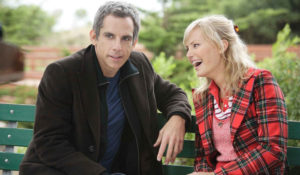 Подогрейте градус своих отношений за просмотром захватывающих мелодрам о любви, отношениях, расставаниях на канале «Киносвидание».В тематических подборках вас ждут романтические комедии, культовые мюзиклы, киноленты с талантливым Беном Стиллером и многое другое.С 10 по 13 сентября с 19:30 – фильмы про танцы: «Грязные танцы», «Грязные танцы 2: Гаванские ночи», «Уличные танцы», «Уличные танцы 2», «Бурлеск», «Чикаго», «Шаг вперёд: всё или ничего», «Потанцуем?»;с 17 по 19 сентября в 19:30 – фильмография Бена Стиллера: «Образцовый самец», «Знакомство с родителями», «Знакомство с Факерами», «Девушка моих кошмаров»;по воскресеньям в 19:30 – Le Weekend: «Анж и Габриэль», «Любовь на кончиках пальцев», «Замуж на два дня», «9 месяцев строгого режима», «Любовь с препятствиями».Контакты:Пресс-служба ООО «ТПО Ред Медиа»Вероника СмольниковаТел.: +7 (495) 777-49-94 доб. 733Тел. моб.: +7 (988) 386-16-52E-mail: smolnikovavv@red-media.ruБольше новостей на наших страницах в ВК, ОК и Telegram.Информация о телеканале:КИНОСВИДАНИЕ. Телеканал кино об отношениях мужчины и женщины. Романтические комедии, вдохновляющие истории любви и психология отношений. Фильмы, которые хочется смотреть вдвоем. Производится компанией «Ред Медиа». www.nastroykino.ruРЕД МЕДИА. Ведущая российская телевизионная компания по производству и дистрибуции тематических телеканалов для кабельного и спутникового вещания. Входит в состав «Газпром-Медиа Холдинга». Компания представляет дистрибуцию 39 тематических телеканалов форматов SD и HD, включая 18 телеканалов собственного производства. Телеканалы «Ред Медиа» являются лауреатами международных и российских премий, вещают в 980 городах на территории 43 стран мира и обеспечивают потребности зрительской аудитории во всех основных телевизионных жанрах: кино, спорт, развлечения, познание, музыка, стиль жизни, хобби, детские. www.red-media.ru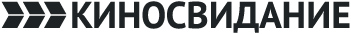 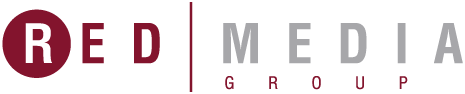 5 сентября в 19:30 — «Домашнее видео»Семейная пара, оставшись на одну ночь без детей, решает повеселиться и записать пикантное видео со своим участием. На следующее утро они обнаруживают, что видео видели не только они...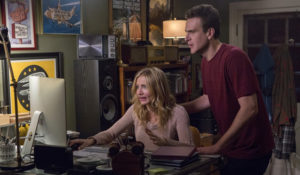 Производство: 2014  г. СШАРежиссер: Джейк КэзданВ ролях: Кэмерон Диаз, Джейсон Сигел, Роб Кордри14 сентября в 19:30 — «Светская жизнь»1930-е годы. Молодой человек приезжает из Нью-Йорка в Голливуд в надежде найти работу в киноиндустрии. В Лос-Анджелесе он влюбляется и обнаруживает себя в самом центре водоворота бурной светской жизни и событий, определивших дух того времени.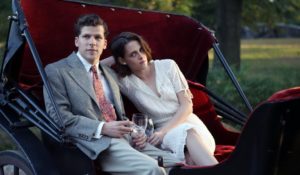 Производство: 2016  г. СШАРежиссер: Вуди АлленВ ролях: Дженни Берлин, Стив Карелл, Джесси Айзенберг21 сентября в 19:30 — «Элизабеттаун»В одночасье потеряв работу и девушку, молодой дизайнер Дрю Бэйлор собирается покончить с собой. Другое несчастье заставляет его вернуться в родной провинциальный городок. В полёте он знакомится со стюардессой Клэр...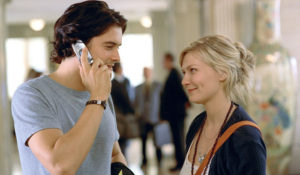 Производство: 2005  г. СШАРежиссер: Кэмерон КроуВ ролях: Орландо Блум, Кирстен Данст, Сьюзен Сарандон24 сентября в 19:30 — «Как отделаться от парня за 10 дней»Журналистка Энди Андерсон из журнала получает довольно необычное редакционное задание, которое к тому же надо сделать очень быстро. Ей вменяется в обязанность написать статью о том, что выдумывают женщины для того, чтобы отделаться от мужчины, когда они его больше не хотят лицезреть рядом. На все про все у нее только 10 дней, через которые материал должен лежать на столе главного редактора. Ей необходимо найти в толпе парня, влюбить в себя, а затем совершить все классические выкрутасы капризной красотки. На беду Энди ее выбор пал на молодого рекламного агента Бенджамина Бэрри, который сам как раз заключил со своим боссом пари, что он сможет влюбить в себя девушку за 10 дней. Может ли такое странное знакомство, основанное на авантюре и замешанное на лжи, привести к взаимности?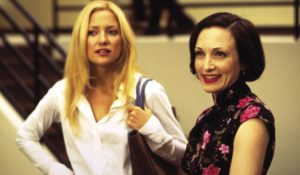 Производство: 2003  г. США, ГерманияРежиссер: Дональд ПитриВ ролях: Кейт Хадсон, Мэттью МакКонахи, Кэтрин Хан28 сентября в 19:30 — «Привидение»Влюблённая парочка, Сэм и Молли, возвращается домой после приятного вечера, когда на них нападает грабитель. Защищаясь, Сэм погибает и становится призраком. Он узнаёт, что его смерть не была случайной, а над его возлюбленной нависла смертельная опасность. Чтобы предупредить Молли, Сэм начинает обход практикующих медиумов и, о чудо! - находит женщину, которая действительно может его слышать. Только вот сама она не горит желанием помогать назойливому привидению.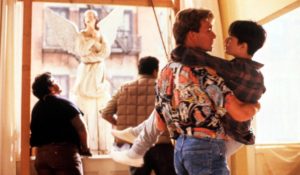 Производство: 1990  г. СШАРежиссер: Джерри ЦукерВ ролях: Патрик Суэйзи, Деми Мур, Вупи Голдберг